Teacher Assisting/Student Teaching/Practicum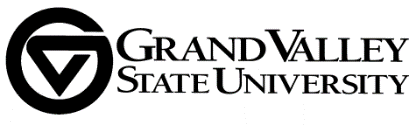                    Midterm Evaluation FormTeacher Candidate:	 				Field Coordinator:School:							Grade:Cooperating Teacher:Please complete this midterm evaluation form. The practices listed below are taken from the InTASC Standards that our candidates are striving to meet. For each practice, select the appropriate rating and provide evidence or comments clarifying your rating. In the event you did not see evidence of an element, select “N/A” to represent, Not Applicable or Not Observed.  Please print two copies, review the ratings with your teacher candidate, and provide the candidate with the two signed copies. Thank you so much for completing this work for our candidates. Cooperating Teacher’s Signature________________________________________________ Date______________Teacher Candidate’s Signature __________________________________________________Date______________Evaluated Elements of PracticeThe following elements are subcomponents of the InTASC standards.Rating:Proficient, Developing, Unsatisfactory, Not ApplicableEvidence and/or CommentsLearners and Learning: InTASC Standards 1, 2, 3The Candidate:Learners and Learning: InTASC Standards 1, 2, 3The Candidate:Learners and Learning: InTASC Standards 1, 2, 3The Candidate:Creates and delivers developmentally appropriate single lessons and sequences of lessons.P  D  US  N/AChecks student understanding during and at the conclusion of lessons and adjusts instruction accordingly.P  D  US  N/ACoordinates and adapts instruction smoothly and in a timely manner.P  D  US  N/ADesigns, adapts, and delivers instruction to meet diverse student needs.P  D  US  N/ACollaborates with learners, families, communities, and colleagues to promote learner growth and development.P  D  US  N/ACollaborates with learners and others to promote positive classroom management.P  D  US  N/AEstablishes and maintains organizational norms and routines that help to actively and equitably engage students. P  D  US  N/ACollaborates with learners to adjust the learning environment as needed.P  D  US  N/AContent Knowledge and Application: InTASC Standards 4, 5Content Knowledge and Application: InTASC Standards 4, 5Content Knowledge and Application: InTASC Standards 4, 5Uses multiple representations for explaining and modeling content, practices, and strategies in order to guide learner achievement.P  D  US  N/AEngages students in learning experience that encourage leaners to question, analyze, and understand information from diverse perspectives.P  D  US  N/AStimulates learners’ reflection on prior knowledge, connection to familiar topics, and connects to learners’ experiences. P  D  US  N/AEngages learners in applying knowledge to real world problems using interdisciplinary themes.P  D  US  N/AEngages learners in questioning and challenging assumptions and approaches in order to foster problem solving in local and global contexts. P  D  US  N/AEngages learners in generating and evaluating new ideas.P  D  US  N/AInstructional Practices: InTASC Standards 6, 7, 8Instructional Practices: InTASC Standards 6, 7, 8Instructional Practices: InTASC Standards 6, 7, 8Balances use of summative and formative assessment.P  D  US  N/AEngages learners in multiple ways of demonstrating knowledge and skills.P  D  US  N/AInterprets the results of multiple and appropriate types of assessment data to identify student learning needs and differentiate instruction.P  D  US  N/AIndividually and collaboratively selects and creates appropriate learning experiences. P  D  US  N/APlans how to achieve each student’s learning goals.P  D  US  N/APlans for instruction based on formative and summative assessment data, prior learner knowledge, and learner interest.P  D  US N/AContinuously monitors student learning, engages learners in assessing their progress, and adjusts instruction in response to learner needs.P  D  US  N/AEngages all learners in developing higher order questioning skills and metacognitive processes.P  D  US  N/AUses a variety of instructional strategies to support and expand learners’ communication through speaking, listening, reading, writing, and other modes.P  D  US  N/AProfessional Responsibility: InTASC Standards 9, 10Professional Responsibility: InTASC Standards 9, 10Professional Responsibility: InTASC Standards 9, 10Engages in ongoing professional learning opportunities.P  D  US  N/AEngages in meaningful and appropriate professional learning experiences aligned with needs of learners, school system, and self.P  D  US  N/AIndependently and in collaboration with colleagues uses a variety of data to analyze instruction for the purpose of improving it. P  D  US  N/ATakes an appropriately active and productive role on the instructional team.P  D  US  N/AWorks collaboratively and participates in ongoing communication with learners and families.P  D  US  N/AEngages in professional learning, contributes to the knowledge and skill of others, and works collaboratively to advance professional practice.P  D  US  N/AAdditional Midterm Comments: 